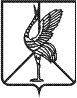 Совет городского поселения «Шерловогорское»РЕШЕНИЕ      25 декабря 2018 года                                                                   № 131поселок городского типа Шерловая ГораОб установлении предельных уровней тарифов на услуги, оказываемые предприятием ООО «Харанорское ЖКХ» на территории городского поселения «Шерловогорское» на 2019 годВ соответствии со ст. 156 Жилищного кодекса Российской Федерации, пунктом 11 главы II Правил содержания общего имущества в многоквартирном доме, утвержденных Постановлением Правительства РФ от 13 августа 2006 г. № 491, п. 5 ч. 1 ст. 10 Устава городского поселения «Шерловогорское» от 06.03.2018 г. № 93, Совет городского поселения «Шерловогорское» решил:1. Установить   и ввести в действие с 01 января 2019 года с календарной разбивкой предельные уровни тарифов на услуги, оказываемые населению, бюджетным и прочим потребителям предприятием ООО «Харанорское ЖКХ» (приложение).         2. Решение вступает в силу на следующий день после дня его официального опубликования (обнародования).          3. Решение разместить (опубликовать) на официальном сайте городского поселения «Шерловогорское» в информационно-телекоммуникационной сети «Интернет» и в Борзинской районной общественно-информационной газете «Даурская новь».Глава городского поселения «Шерловогорское»                               А.В. Панин                                                                                                                        Приложение                                                                                           к Решению Совета городского                                                                                                    поселения «Шерловогорское»                                                                                                                                                                                                                                                                                                                                                  от 25 декабря 2018 г. № 131Предельные уровни тарифов на услуги, оказываемые предприятиемООО «Харанорское ЖКХ» на территориигородского поселения «Шерловогорское» на 2019 г.            В связи с применением предприятием упрощенной системы налогообложения тариф является конечным.№п/пНаименование услуги ЖКХТарифы, руб./ м³Тарифы, руб./ м³№п/пНаименование услуги ЖКХПериод с 01.01.2019 г. по2019 г.Период с 01.07.2019 г. по 01.01.2020 г.          Сбор и вывоз твердых коммунальных отходов           Сбор и вывоз твердых коммунальных отходов           Сбор и вывоз твердых коммунальных отходов           Сбор и вывоз твердых коммунальных отходов 1Население323,80334,162Бюджетные потребители323,80334,163Прочие потребители323,80334,16